根管马达参数主机部分1.1     内置6个可供医生自行设置的程序1.2     在50 – 400gcm 范围内可设置有10个微调扭矩值1.3     动态扭矩实时监控，OLED操作屏幕上能够实时显示工作时的扭矩值大小1.4     遇阻回旋功能，防止断针。当工作时扭力达到预设的扭力值，马达自动反转，当工作扭力降到预设扭力值70%以下继续正转工作。1.5     转速可以调节区间120 rpm—650rpm，参数适配市面上大部分锉。1.6     工作模式包含：正反转模式，往复旋转模式1.7     高级功能：音量可调、屏幕可根据左右手使用习惯调整、自动关机、自动回到待机界面。1.8     自动校准功能，可以校准弯机头的转速扭矩参数*1.9     适用于往复旋转和360度旋转的镍钛根管预备器械系统，内置250/30 : 210/30 : 150/30 : 30/150多组往复旋转角度数据，并且参数可调整适用于Reciproc、Waveone、Mtwo、Protaper等系统1.10    可重新设定设备出厂时内部存储的数据1.11    操作系统可实时升级(包括未来几年内新出的系统)，以保证设备的最先进性1.12    内置充电电池，锂电池1500mAh，DC3.7V。额定频率50/60赫兹，输入功率5.5VA。充电4小时、可连续稳定工作4小时以上1.13    无线根管马达，按键启动关闭，操作简便1.14     一体化高精度1:1弯机头，机头可340°旋转1.15    弯机头消毒灭菌简便，机头注油保养。1.16     整机两年质保1.17   环境条件：15℃~35℃，相对湿度<80%,0℃时无冷凝，海拔高度<2000m机头参数配置清单主机        1台弯机头      1个底座        1个注油嘴      1个电源适配器  1个使用说明书  1本保修卡      1份装箱清单    1份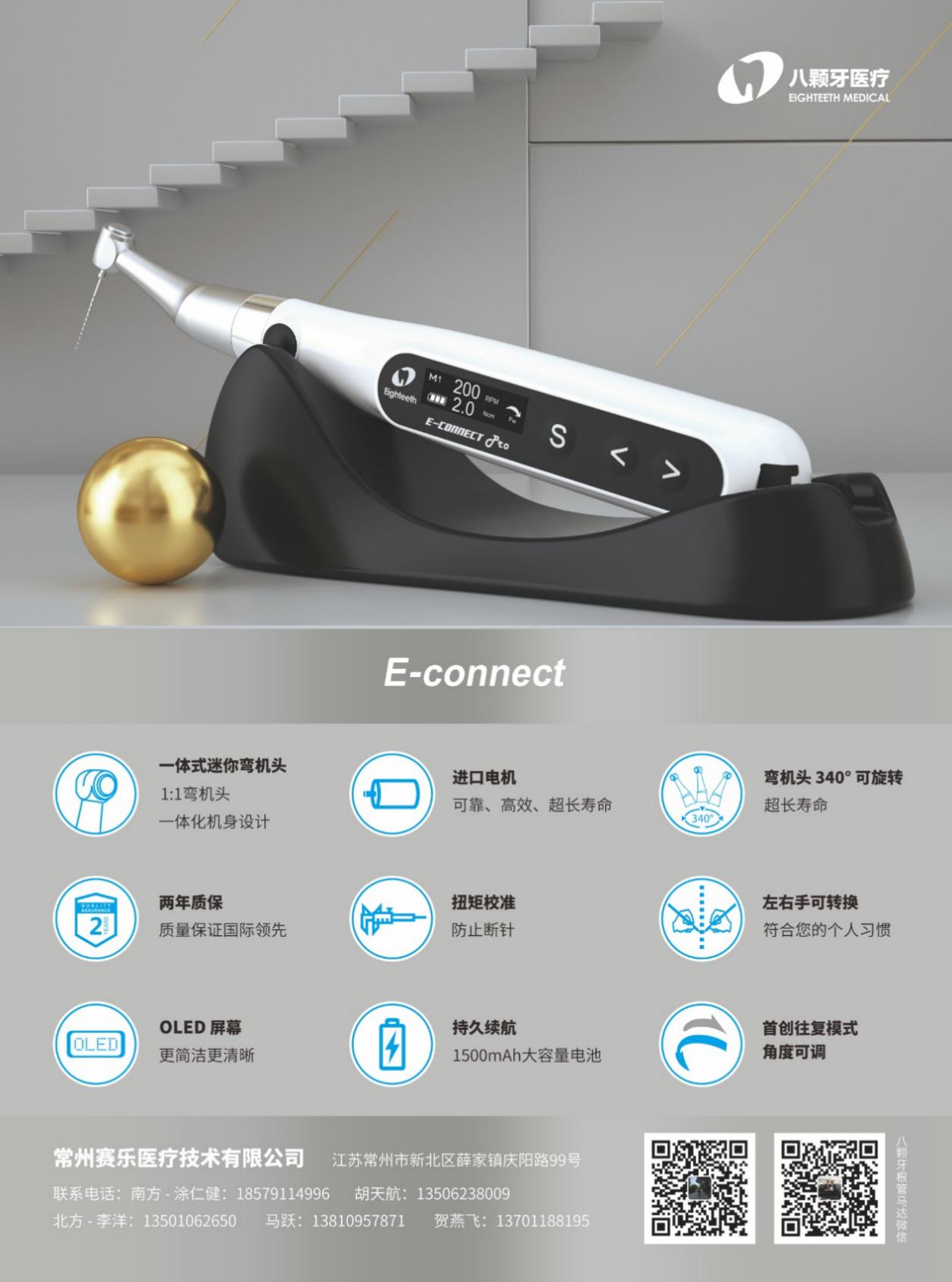 外径8mm高度带盖11.5mm齿轮比例1:1卡盘类型推动按钮锉轴附件直径2.35mm 符合标准ISO1797-2017  I型牙锉最小适合长度11mm牙锉最大总长46mm重量45g±10g